免费午餐基金2017年7月简报学校执行汇报：免费午餐截至2017年7月底，累计开餐学校为811所，现开餐学校677所，分布于26个省市自治区，累计项目受惠人数208547人，现有用餐人数153704人。7月为暑假期间学校不开餐，本月没有新开餐学校，未进行学校稽查。更多详情请查阅免费午餐学校公示页面：http://www.mianfeiwucan.org/school财务数据公示：   2017年7月善款收入：809万余元，善款支出：45万余元   截止到7月底累计总收入  30917  万余元。您可进入免费午餐官网查询捐赠：http://www.mianfeiwucan.org/donate/donation/7月份捐赠鸣谢明星鸣谢： 景甜、代超、邢昭林工作室、孔维、媒体鸣谢：东方卫视电视剧、新浪娱乐、一直播新浪微博话题： #饭随爱豆# #免费午餐剧爱成饭#鸣谢企业：益邦物流、豆荚加速器官方微博、李雷yu韩梅梅零食、广州市海珠区公益游学服务中心、广州市西船皇食品有限公司、魅族手机、杭州恩牛网络技术有限公司、巴黎贝甜、妈妈资本、民生银行广州分行、腾讯校猿、阿里互动营销“捉猫猫”游戏、鸣谢平台：新浪微公益、腾讯公益、蚂蚁金服公益、阿里巴巴集团公益、京东公益、爱豆应援、中国公益指数鸣谢粉丝团：7102公益行、GxxodItthipat_ChinaFc、李沁贴吧、易烊千玺V公益、王彦霖全国粉丝会、双宋夫妇官博、李溪芮全国后援会、芒焰_BUFLIGHT胡先煦个站、代超全球后援会、鳗鱼食堂-王曼昱安利博、景甜后援会、孙燕姿燕窝官方微博、李敏镐铁杆后援会、赵嘉敏应援会、杨紫官方后援会、Butterfly_Dreamer布丁站、污萌灵谷bee_李易峰个团、谦心谦益公益团、HEALME717_薛之谦个站、娱帝、徐正溪全球后援会、程潇中文首站、易安音乐社中文网、GOT7宣传女王亞女神、李荣浩上海粉丝会、刘涛粉丝公益行、高泰宇全国粉丝后援会、马天宇天涯后援团、李圣经吧、全圆佑吧_WonwooBar、岛民信社、许魏洲公益应援团、陈新颖全国后援会、Bii畢書盡後援會BFC、刘昊然吧官博、十三姨太护迪特攻队、大虹官网-虹豆团、凯源打投组官博、金希澈吧-KimheechulBar、火星官方微博、孙燕姿燕窝官方微博四、7月份主要活动名单魅族手机新机发布活动招商蛇口爱行走公益活动更多活动详情请进入官网资讯平台查询：http://www.mianfeiwucan.org/infor/捐赠我们：您可以扫下面二维码支持我们：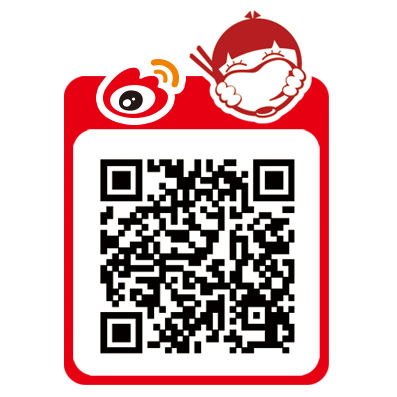 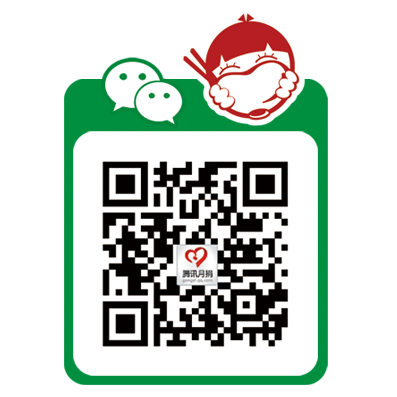 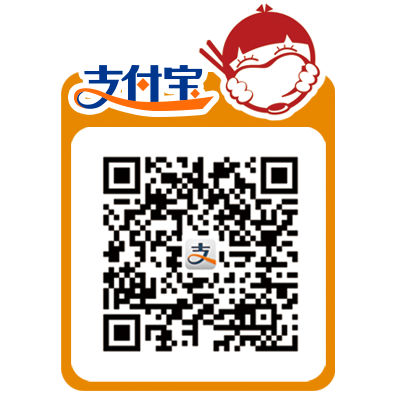 关注我们：    您可以添加我们的官方微信，随时了解项目动态，关注请扫码：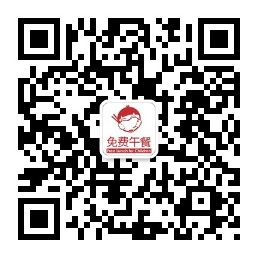 